Norsk Sykepleierforbund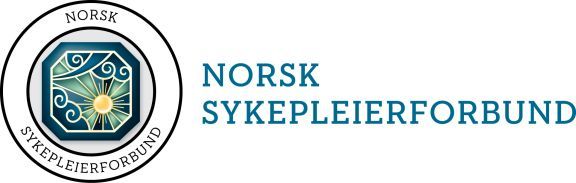 Troms og Finnmark ÅRETS SYKEPLEIELEDERPrisen som Årets sykepleieleder skal motivere, inspirere og være en kulturbærer for faget. En sykepleieleder skal tilrettelegge for en helsefremmende arbeidsplass og samtidig ha faget i front. Den skal ivareta sine ansatte og gjennom sitt lederskap vise at alle aspekter innenfor fagfeltet ledelse er ivaretatt.KriterierKandidaten må tilhøre NSF Troms og Finnmark, samt arbeide i Troms og Finnmark, herunder også UiT Narvik, UNN Narvik og UNN Svalbard.Kandidaten tildeles en leder som har utmerket seg på ett eller flere av følgende punkter: Utøver ledelse av høy kvalitet og setter klare mål for sykepleietjenesten Oppnår gode pasientresultater i samarbeid med de ansatte Stimulerer, tilrettelegger og utvikler et godt fagmiljø Ivaretar hver enkelt ansatt Skaper trivsel på arbeidsplassen Helhetsperspektiv. Herunder tverrfaglig samarbeid, samhandling mellom nivå/sektorerOpprettholder og videreutvikler høy etisk bevissthet og høy etisk standard blant kolleger og studenterPrisen består avDiplom med nominasjonskomitéens begrunnelse for tildelingenNordnorsk kunst til en verdi av ca kr. 5000Gave til verdi av kr. 500 tildeles forslagsstillerLedere som er foreslått tidligere kan foreslås igjen.Forslagstillere kan være sykepleiere, studenter, lærere, ledere og andre med god kjennskap til praksis, og må ikke være medlem i NSF.Prisen administreres av fylkeskontoret. Informasjon om prisen publiseres på NSF Troms og Finnmarks nettside og i nyhetsbrev. Frist for innsending av forslagForslag sendes på vedlagte mal til fylkeskontoret innen den dato som blir satt av fylkeskontoret. Kunngjøring må senest offentligjøres 1 måned før forslagsfrist.NominasjonskomitéNominasjonskomitéen består av fem medlemmer fra fylkesstyret, bredt sammensatt av representanter fra helseforetak, kommunehelsetjeneste og geografisk spredning, samt en av nestlederne. Nominasjonskomitéen velges for to år av gangen.FORSLAG PÅ KANDIDAT TIL ÅRETS SYKEPLEIELEDER 2021Begrunnet forslag sendes innen 15.06.2021 til tromsogfinnmark@nsf.noNavn:Medlemsnr.:Adresse:Adresse:e-post:Telefon:Arbeidsgiver og arbeidssted:Arbeidsgiver og arbeidssted:Begrunnelse (må bygges på kriteriene nevnt ovenfor, benytt evt eget ark):Begrunnelse (må bygges på kriteriene nevnt ovenfor, benytt evt eget ark):Sted:Dato:Forslagsstillers underskrift:Forslagsstillers underskrift: